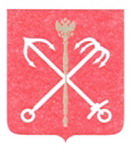 САНКТ-ПЕТЕРБУРГСКАЯ ИЗБИРАТЕЛЬНАЯ КОМИССИЯРЕШЕНИЕ2 декабря 2014 года 									 № 95-3О внесении изменений в состав Рабочей группы по установлению результатов учета объема эфирного времени, затраченного в течение одного календарного месяца на освещение деятельности политических партий, представленных в Законодательном Собрании Санкт-ПетербургаВ соответствии с предложением Комитета по печати и взаимодействию со средствами массовой информации Санкт-Петербургская избирательная комиссия р е ш и л а:1. Исключить из состава Рабочей группы по установлению результатов учета объема эфирного времени, затраченного в течение одного календарного месяца на освещение деятельности политических партий, представленных             в Законодательном Собрании Санкт-Петербурга, утвержденного
решением Санкт-Петербургской избирательной комиссии
от 21 декабря 2010 года № 88-9 (далее – Рабочая группа), Шанину Елену Александровну.2. Включить в состав Рабочей группы Смирнова Кирилла Игоревича –начальника отдела медиа-планирования и СМИ Комитета по печати                         и взаимодействию со средствами массовой информации.3. Опубликовать настоящее решение в сетевом издании «Вестник Санкт-Петербургской избирательной комиссии».4. Контроль за исполнением настоящего решения возложить                         на заместителя председателя Санкт-Петербургской избирательной комиссии Н.В. Кондратенко.Председательизбирательной комиссии 						            А.С. ПучнинСекретарьСанкт-Петербургскойизбирательной комиссии 						         М.А. Жданова